KATA PENGANTAR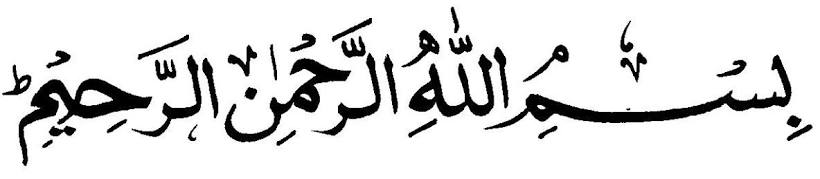 يَا أَيُّهَا الَّذِينَ آمَنُوا هَلْ أَدُلُّكُمْ عَلَى تِجَارَةٍ تُنْجِيكُمْ مِنْ عَذَابٍ أَلِيمٍ (10 تُؤْمِنُونَ بِاللَّهِ وَرَسُولِهِ وَتُجَاهِدُونَ فِي سَبِيلِ اللَّهِ بِأَمْوَالِكُمْ وَأَنْفُسِكُمْ ذَلِكُمْ خَيْرٌ لَكُمْ إِنْ كُنْتُمْ تَعْلَمُونَ (11Artinya : “Hai orang-orang yang beriman, sukakah kamu aku tunjukkan suatu perniagaan yang dapat menyelamatkan kamu dari azab yang pedih? (Yaitu) kamu beriman kepada Allah dan Rasul-Nya dan berjihad di jalan Allah dengan harta dan jiwamu. Itulah yang lebih baik bagi kamu jika kamu mengetahuinya’’(As-Saff 10-11).Puji syukur kehadirat Allah SWT atas limpahan rahmat, taufik dan hidayahnya sehingga penulis dapat menyelesaikan proposal penelitian dengan judul “Pengaruh Burnout Terhadap Semangat Kerja Karyawan Pada PT. Industri Karet Nusantara”. Shalawat serta salam tidak lupa disampaikan kepada Nabi Muhammad SAW sebagai suri tauladan dan mudah-mudahan kita semua mendapatkan safaat dari beliau dikemudia hari.Penulisan proposal ini dilakukan guna memenuhi salah satu syarat untuk memperoleh gelar sarjana Ekonomi di Fakultas Universitas Muslim Nusantara Al-Washliyah Medan. Dalam kesempatan ini penulis mengucapkan terimakasih kepada pihak yang telah membantu dalam penulisan proposal penelitian ini, diantaranya:Bapak H. Hardi Mulyono. SE, MAP Selaku Rektor Universitas Muslim selama Nusantara Al-washliyah Medan.Ibu Shita Tiara SE, Ak, M,Si Selaku Dekan Faultas Ekonomi yang telah memberikan dorongan dan semangat kepada penulis selama penyelesaian penelitian ini.Bapak Mutawaqil Bilah Tumanggor,SE.,MM Selaku Ketua Program Studi Manajemen Fakultas Ekonomi Universitas Muslim Nusantara Al-Washliyah Medan.Bapak Mhd. Dhani Habra, SE.,  M.MA selaku Dosen Pembimbing I yang telah banyak membimbing penulis dan memberikan saran perbaikan dalam penyelesaian penelitian ini.Bapak Abd. Rasyid Syamsuri, SE., M.Si selaku Dosen Pembimbing II yang telah banyak memberikan petunjuk, bimbingan maupun saran-saran dala, penyelesaian penelitian ini.Bapak dan Ibu Dosen Staf Pengajar dan Pegawai di Fakultas Ekonomi Universitas Muslim Nusantara Al-Washliyah Medan.Teristimewa Ayahanda dan Ibunda tercinta yang sabar senantiasa memberikan doa dengan penuh keikhlasan dan semangat kepada penulis selama kuliah hingga penyelesaian penelitian ini.Terkhusus kepada teman-teman manajemen c stambuk 2015 yang tidak bisa saya sebutkan satu persatu yang membantu memberikan dorongan kepada saya. Terima Kasih atas pertemanannya selama kita menimba ilmu di Universitas Muslim Nusantara al-Washliyah Medan.Penulis Menyadari bahwa skripsi ini jauh dari kata sempurna dan perlu pengembangan dan kajian lanjut mengingat terbatasnya kemampuan dan pengetahuan yang dimiliki penulis. Dengan segala kerendahan hati, penulis mengharapkan kritik dan saran yang bersifat membangun guna penyempurnaan penelitian ini.	Akhir kata semoga proposal ini dapat bermanfaat bagi para pembaca serta bermanfaat bagi perkembangan ilmu pengetahuan dan peneliti selanjutnya. Amin ya robbal alamin.							Medan,	2019							PenulisDesi Pratiwi NPM. 153114133